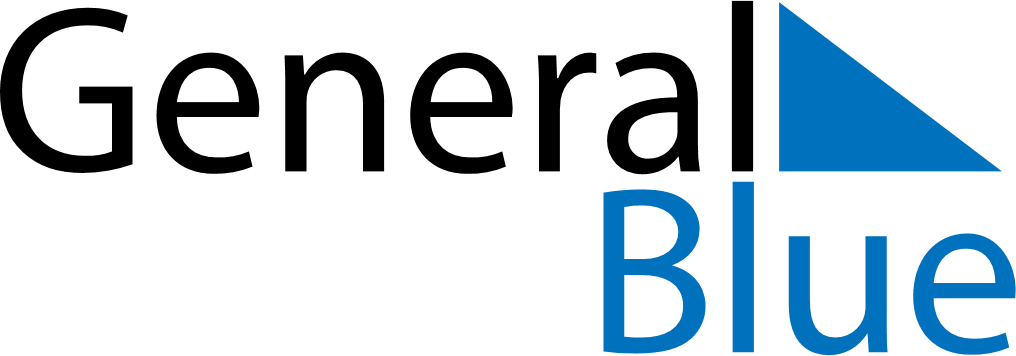 October 2028October 2028October 2028October 2028MalawiMalawiMalawiSundayMondayTuesdayWednesdayThursdayFridayFridaySaturday12345667891011121313141516171819202021Mother’s DayMother’s Day (substitute day)2223242526272728293031